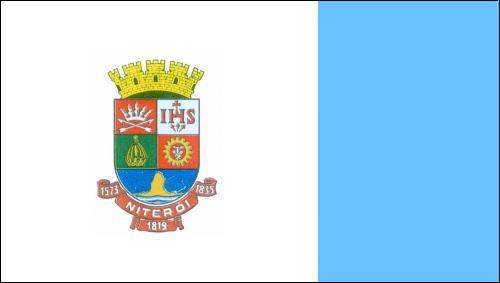 CÂMARA MUNICIPAL DE NITERÓIGabinete do Vereador Dr. Emanuel RochaPrimeiro Secretário                                                      Sugere ao Poder Executivo Municipal que seja feita, com URGÊNCIA, a Construção de abrigos para os pontos de ônibus localizados na Estrada Washington Luiz, próximo à entrada da Estrada da Fazendinha em ambos sentidos, no bairro do Sapê.  Indico à Mesa na forma regimental, ouvido o Douto Plenário, que seja enviado ofício ao Exmo. Sr. Rodrigo Neves, solicitando ao secretário da SEMUG – Secretaria Municipal de Governo Sr. Comte Bittencourt, com URGÊNCIA, a construção de abrigos para os pontos de ônibus localizados na Estrada Washington Luiz, próximo à entrada da Estrada da Fazendinha em ambos sentidos, no bairro do Sapê.Sala das sessões, 20 de fevereiro de 2020.                                         ________________________________Dr. Emanuel RochaVereadorJUSTIFICATIVA:A presente proposição, visa solicitar providências quanto à construção de abrigos para os pontos de ônibus, uma vez que nos dias de chuva e sol, os transeuntes e moradores do bairro, passam por dificuldades na espera de condução, e por ser medida de conforto e principalmente de segurança para todos.   Av. Amaral Peixoto, 625 sl. 80 – Centro Niterói, Cep. 24020-073 – Tel.2620-7313.